Year 5 Maths
Steppingstone activity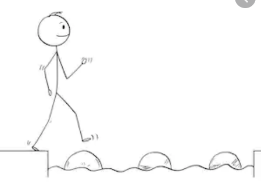 Lesson 3
LO: To multiply 2 digit numbers by 2 digit numbers
Success Criteria:Model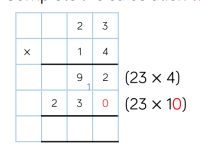 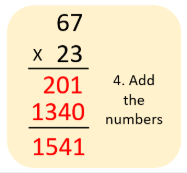 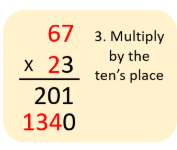 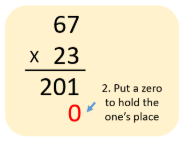                                    2.                                                                                        3.                                                            4.                                          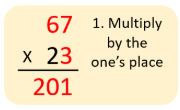 Now you try…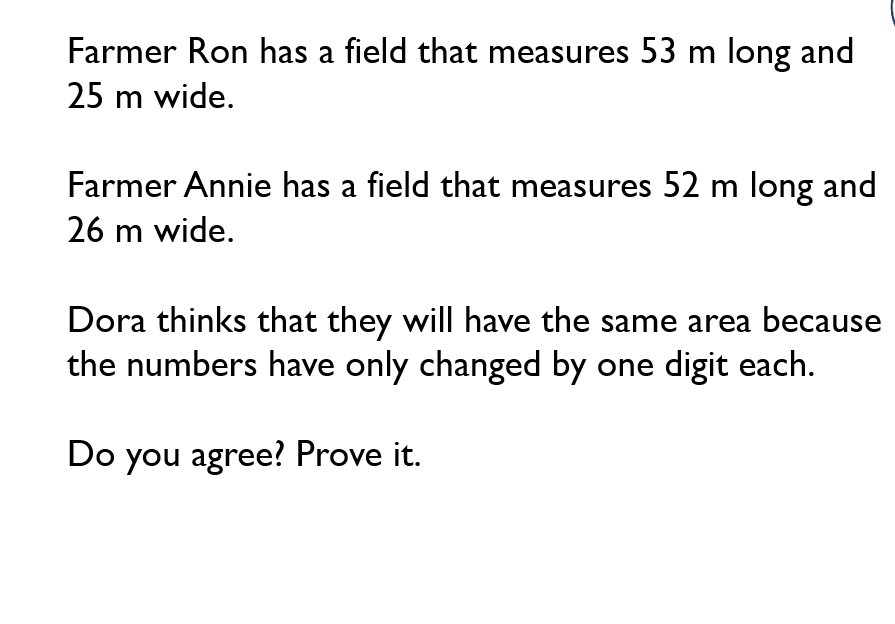 1.
     2. 
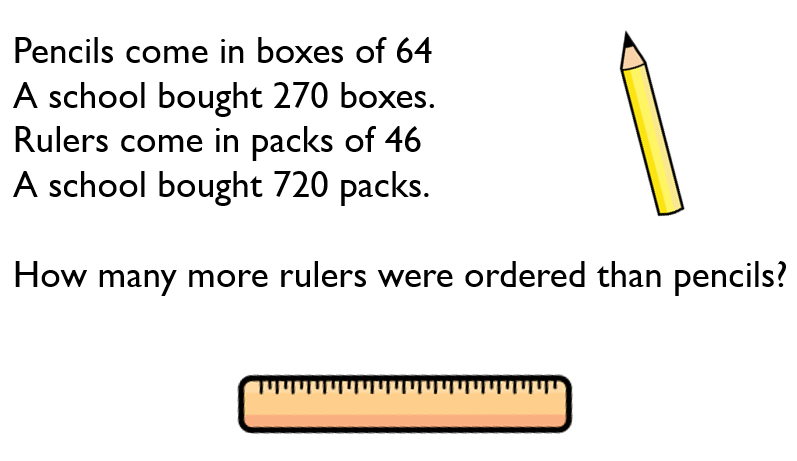 Year 5 Maths   Lesson 3
LO: To multiply 3-digit numbers by 2-digit numbersTask:You are going to continue practising multiplying! Success Criteria:Model: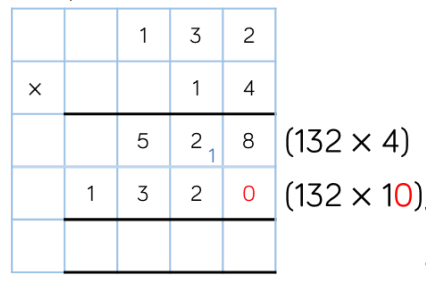 Make sure all your answers are in the correct columns!!!Year 5 Maths
Main activity Lesson 3
Using the same method try these problems – remember to show your working out to prove your answer!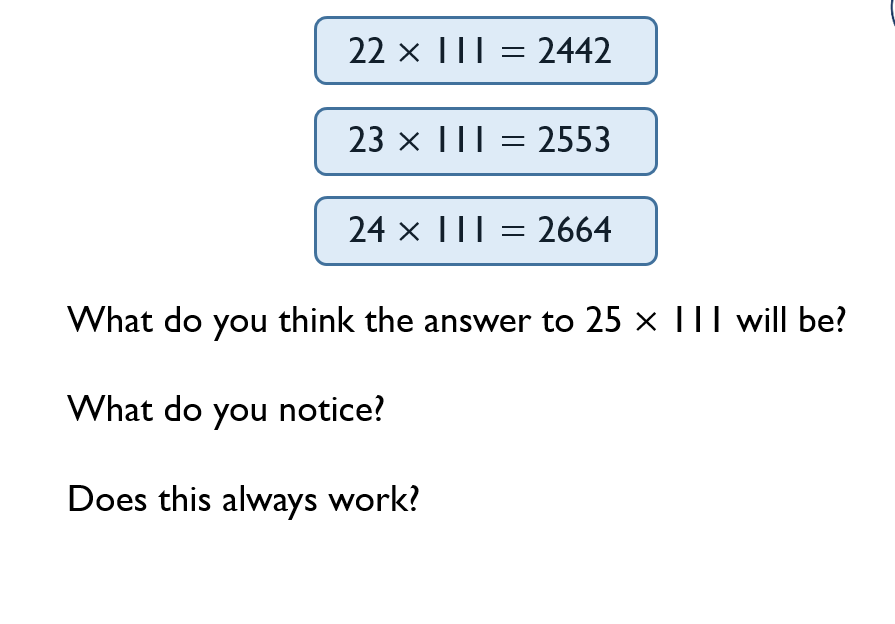 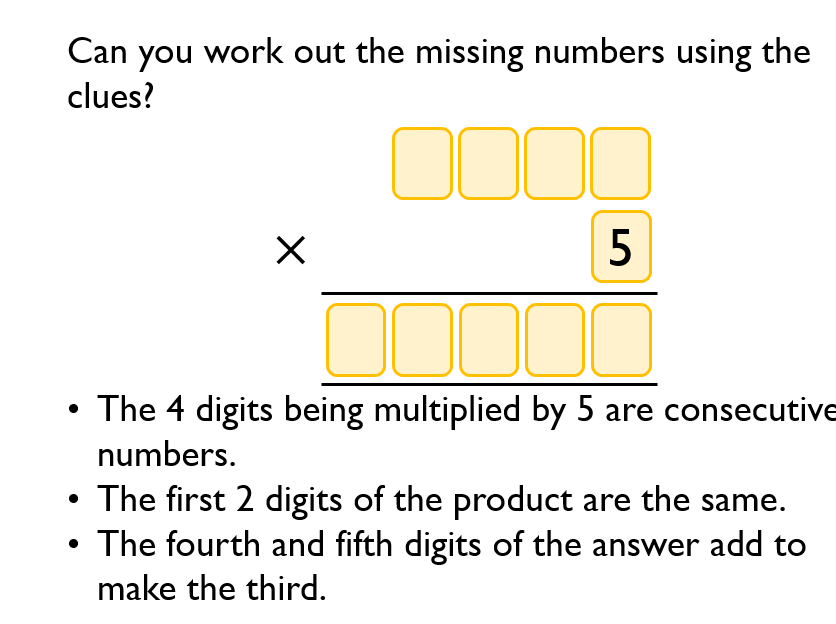 Layout your multiplication accurately (brackets in line with answers)Multiply the top 2 digit number by the units firstMultiply the top 2 digit number by the 10’s remembering to add a ‘0’ as a placeholderAdd the two amounts together to form an answer.Layout your multiplication accurately (brackets in line with answers as in last example))Layout your multiplication accurately (brackets in line with answers)Multiply the top 3 digit number by the units firstMultiply the top 3 digit number by the 10’s remembering to add a ‘0’ as a placeholder.Add the two amounts together to form an answer.Layout your multiplication accurately (brackets in line with answers)